Mission StatementEndeavour, through foresight and leadership, to enhance quality of life for Longridge residents and visitors.  Working to enrich facilities and nurture opportunity, to protect and improve the built and natural environment, and promote community pride.__________________________________________________________________________________________Due to the restrictions in place due to Covid 19, an agenda was issued to deal with matters that required Council’s attention, and comments were requested from Councillors.These verbal minute notes confirm any written comments received and Councillors comments during Zoom meeting on Wednesday 10th March 2021.Andrea Pownall – Town ClerkCouncillors present at zoom meeting:  	Cllr. S. Ashcroft						Cllr. R. Adamson						Cllr. H. Gee						Cllr. J. Rogerson 						Cllr B. Dalgleish-Warburton						Cllr. N. Stubbs 						Cllr. S. Rainford						Cllr. S. Lomas						Cllr. A. Odix  						Cllr. J. Clark	(from 7.05pm)						Cllr. R. Beacham (7.23pm to 7.44pm)	Observer - Andrew McLaughlinVerbal Minute 0409  Declarations of InterestCllr Jim Rogerson - President of GLAS (verbal minute number 0420)Verbal Minute 0410  Approval of MinutesVerbal Minute 0397 Longridge Assets - it was agreed that the word "financial return" be replaced with "document" and It was then resolved to agree the verbal minutes of the meeting of the 10th February 2021, as an accurate record.  Verbal Minute 0411  Consideration of Planning & Licence Applications3/2021/0093 - 69 Preston Road - Proposed single-storey side extension and side porch Providing  the neighbours have been consulted, Longridge Town Council have no further comments to make regarding this planning application.3/2021/0017 - The Brows Farm, Higher Road - Proposed agricultural buildingProviding  the neighbours have been consulted, Longridge Town Council have no further comments to make regarding this planning application.3/2021/0106 - 35 College Close - Proposed conversion of garage to study and first floor extensionProviding  the neighbours have been consulted, Longridge Town Council have no further comments to make regarding this planning application.3/2021/0190 - 2 Water Meadows - Proposed single storey rear lean-to extension to form new integral garage.  Conversion of existing garage to form new office/snug.  Flat room link extension (side/rear elevation)Providing  the neighbours have been consulted, Longridge Town Council have no further comments to make regarding this planning application.Appeal to Secretary of State - 3/2020/0620 & 0621  - Alston Hall, Alston Lane - Proposed single storey replacement conservatory to rear. Longridge Town Council have no further comments to make on the above planning applications.Verbal Minute 0412  Refusal of Planning Permission - 3/2021/0070 - The Stables, Chaigley Road Council noted  the refusal of the above planning application.   Council discussed the reinstatement of the boundary wall of this property and it was agreed that the land owner be written to with a request to rebuilding of the wall be undertaken. Verbal Minute 0413 Return to Face to Face Meetings  Council discussed and agreed that the there was not sufficient room within the Station Buildings for adequate social distancing to be applied.   Council agreed that the  Civic Hall be booked with Christ Church being an alternative location.  The date of the first face to face meeting is scheduled to be 14th April 2021.  Verbal Minute 0414 - RVBC Infrastructure Funding Statement 2019/20 Council agreed that it was a useful document in relation to the Section 106 payments relating to the town. Council noted Item 2.8 of the document which states "the introduction of CIL is being considered alongside the production of the new local plan".Council discussed and agreed that the Director of Planning and Economic Development at Ribble Valley Borough Council be contacted to ascertain:how the Section 106 monies from the Rowland Homes development (Dilworth Triangle) that was not included within this document had been utilised around the town.   timescales in which the monies have to be spentprocess in which Longridge Town Council can be involved in the spend on public realm improvementswho to contact at Lancashire County Council to ascertain how the Section 106 monies are to be spend.Verbal Minute 0415 Longridge Assets Council noted that the working group from Ribble Valley Borough Council were due to meet week commencing 15th March 2021.Council noted that there was a report brought before Community Services Committee at Ribble Valley Borough Council with regards to the sale the King Street toilets which had agreed that the sale of the building.Verbal Minute 0416  Councillor Code of Conduct and Meeting EtiquetteCouncil agreed the adoption of the new Councillor Code of Conduct, to replace the existing document .Council agreed that the meeting etiquette guidance notes did require some further works and would be brought to the next available Council Meeting for approval. Verbal Minute 0417 Community Engagement Proposal    Council agreed that this piece of work along with the new draft social media policy, a revised press policy be referred to the social media working group which was formed pre Covid-19.  Verbal Minute 0418 Roofing Works, Station Buildings  Council noted that the internal insulation works were due to be completed on or around week commencing 15th March 2021, and the external roofing works should commence shortly afterwards and weather permitting should be completed early/mid May 2021.    Verbal Minute 0419   Councillor VacancyCouncil noted the update.  Town Clerk had received eight expressions of interest for the role of Councillor, but Ribble Valley Borough Council Electoral and Licensing Officer had received a request from 10 electorate in the Alston Ward for a election to be held.   The Election will take place on 6th May 2021.  Verbal Minute 0420 Grant - GLASCouncil discussed and agreed with Budget Committees recommendation that this grant be awarded in full - £460.00Verbal Minute 0421 - Allotment RentsCouncil discussed and agreed that the Allotment Rents for 2021/22 should be increased by 2% = £67.85 p.a.    Council agreed that an additional 'administration charge' of £20 be added to the invoice which would be discounted if the invoice payable was paid by the due date.Verbal Minute 0422 Longridge Loop Working Group Council noted the update.   Ribble Valley Borough Council have agreed the release of Section 106 monies totalling £9,115.00 plus VAT for Dinsdale Moorland Specialists to undertake the remedial works to Chapel Hill (Happy Alley) once the drainage works have been undertaken.Verbal Minute 0423  Longridge Pump Track Council noted the update from the meeting held on Tuesday 10th March 2021. Robin Hyde who is the resident proposing this project is looking for support from someone to join him as a trustee for the charity foundation status he is looking to set up, to enable him to explore funding streams.      Verbal Minute 0424 Help LongridgeCouncil noted that the service is still being provided for the residents of Longridge albeit being rather quite in recent weeks.Verbal Minute 0425 - Price Increase - Terry LewisCouncil noted and agreed the price increase from 1st April 2021.Verbal Minute 0426  Finance  Council authorised payment of:		a. RVBC - £240.11 		b. RVBC - £170.81 		c.  Rosemary Glen - £568.17		d. TPCS - 46.82  		e. Terry Lewis - £80 		f. Terry Lewis - £80 		g. NALC - £889.72 from 2021/22 budget 		h.  Viking Direct - £65.39 Council to note the following payments :Singleton Joinery - £4,190.00  (verbal minute 0407) Longridge Community Gym - £750 (verbal minute 0387)Council to note under Finance  approved at the last meeting the invoice for Vision ICT - £21.60 has been cancelled and will now not be paid. Council to note the following direct debits: 		a.  Salary - £1159.99		b.  Nest - £64.79 		c. Gas Bill - £90.18 (01.01.2021 - 31.01.2021)		d. Hygiene Bins Station Buildings - £61.34 Verbal Minute 0427  Next MeetingThe next meeting of Council is Wednesday 14th April 2021.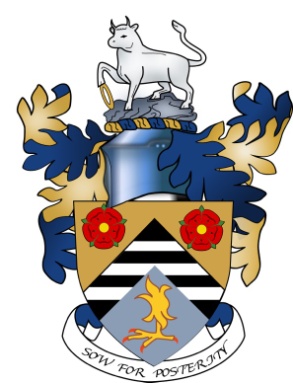 Longridge Town CouncilCouncil Offices, The Station BuildingBerry Lane, Longridge. PR3 3JPTelephone: 01772 782461email: clerk@longridge-tc.gov.ukwebsite: www.longridge-tc.gov.uk